Phòng Giáo dục Đào tạo Quận Bình ThạnhTrường THCS Cù Chính LanĐỀ THAM KHẢO KIỂM TRA HỌC KÌ 2 TOÁN 8 (2014-2015)Bài 1 : ( 3,5đ ) Giải các phương trình sau :– 8x(x – 3) = - 8x.x+ 12  ( 3x – 1 )(x - 2 ) = ( 3x – 1 )( 5 +2x )Bài 2 : ( 1đ ) Giải bất phương trình và biểu diễn tập nghiệm trên trục số Bài 3 : ( 2đ )  Giải bài toán bằng cách lập phương trình  :          Một khu vườn hình chữ nhật có chiều dài gấp 5 lần chiều rộng.Nếu giảm chiều rộng 5m và tăng chiều dài 9m thì diện tích khu vườn giảm 141m2 .Tìm diện tích ban đầu của khu vườn.Bài 4 : ( 3,5đ )           Cho  vuông tại A, có đường cao AH và trung tuyến AM, Từ H vẽ HD vuông góc AB tại D, vẽ HE vuông góc AC tại E.a/ Chứng minh: và  đồng dạng và AH2 = AD . ABb/ Chứng minh: AD. AB = HB . HCc/ Cho BC = 20cm, AC = 12cm. Tính AB, AM, AHd/ Chứng minh: AM  DEĐÁP ÁNBài 1 : ( 3,5đ ) Giải các phương trình sau :– 8x(x – 3) = - 8x.x + 12  - 8 x2 + 24x = - 8x2+ 12					                     0.25đ 24x = 12							                     0.25đ x = 0,5							                                 0.25đ    Vậy  S = { 0,5 } .( 3x – 1 )(x - 2 ) = ( 3x – 1 )( 5 + 2x )    ( 3x – 1 )(x - 2 ) - ( 3x – 1 )( 5 + 2x ) = 0 ( 3x – 1 ) [ ( x - 2 ) - ( 5+ 2x )] = 0			                                 0.25đ ( 3x – 1 )(- x -7 ) = 0 3x – 1 = 0 hay - x -7 = 0				                                 0.25đ x =  hay x = -7                                            				         0.25đVậy S = { -7 ; }	TH1 : x >= -5x + 5 = 3x + 1 						                                   0.25đ x – 3x = 1 - 5 - 2x = -4 x =  2 ( nhận )						                                   0.25đTH2: x < -5-5 – x = 3x + 1						                                   0.25đ - x – 3x = 1 + 5  - 4x = 6  x = -1,5 ( loại )Vậy S = { 2 } .						                       0.25đ[ ĐKXĐ :  ; MTC: (x-2) (x+2)] 	                                     0.25đ x2 + 2x – ( x2 – 2x + 3x – 6 ) = - 6						 0.25đ x2 + 2x – x2 + 2x – 3x + 6 + 6 = 0						  0.25đ x + 12 = 0 x = - 12 .Vậy S = { - 12 }									 0.25đBài 2 : ( 1đ ) Giải bất phương trình và biểu diễn tập nghiệm trên trục số         4(2x-7) -24x   3 (x – 6 ) + 24     						         0.25đ          8 x - 28 -24x   3 x –18  + 24         8 x  -24x – 3 x   –18  + 24 +28 						         0.25đ          -19x    34            x    									        0.25đ        KL tập nghiệm ;            Biểu diễn tập nghiệm                                                                                                    0.25đ Bài 3 : ( 2đ )  Giải bài toán bằng cách lập phương trình  :+ Gọi x (m) là chiều rộng của khu vườn ban đầu. ĐK : x > 5 (Đơn vị: m)	0.25đ+ Chiều dài khu vườn ban đầu là : 5 x	0.25đ+ Diện tích khu vườn ban đầu : x. 5 x						        0.25đ+ Chiều rộng khi giảm 5m là: x – 5   + Chiều dài khi tăng 9m là:  5 x +9	+ Diện tích lúc sau : (x – 5)(5 x +9) Và diện tích khu vườn giảm 141m2   					        0.25đ+ Theo đề bài ta có phương trình:          (x – 5)(5 x +9) = 5x.x – 141                                                                                     0.25đ       Vậy:   x = 6                                                                                                                  0.25đChiều rộng là 6m và chiều dài là 30m						         0.25đ		                                                                               Diện tích ban đầu của khu vườn là 180 m2						             0.25đ        (vì 6.30=180)Bài 4 : ( 3,5đ ) 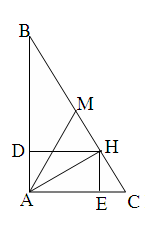 Chứng minh : và  đồng dạngXét   và  có :				 là góc chung					(0.25đ) =  = 90o (…)                                      (0.25đ)	=> và đồng dạng ( g g ) 		Chứng minh: AH2 = AD . AB    Xét tam giác ABH và  tam giác AHD có:                                                Góc AHB = góc ADH =  900   (…)                       (0.25d)      Góc ABH = góc AHD ( cùng phụ với góc BHD) (0.25d)     => tam giác ABH và  tam giác AHD đồng dạng (g g)       => AH2 = AD . AB                   (1)                         (0.25d)b/ Chứng minh: AD . AB = HB . HCVì và  đồng dạng                      => 					 (0.25đ)=> AH.AH = BH.HC=> AH 2 = BH.HC  	      (2)                          (0.25đ)	Từ (1) và (2): AD . AB = HB . HC                                              (0.25đ)c/ Tính AB, AM, AHÁp dụng ĐL py-ta-go vào vuông tại A            => AB =   16cm                                                (0.25đ)Áp dụng TC Đường trung tuyến ứng với cạnh huyền (vuông tại A)	=> AM =   10cm                                                (0.25đ)Vìvà đồng dạng Nên: AH.BC = AB.AC                                   		=> AH  =   9,6cm                                              (0.25đ)d/ Chứng minh: AK  DETa có: =   (…)                                                       (0.25d)   (…)                                                              mà  900                                 				    (0.25d)  +   = 900                                               (0.25d)góc DIA = 900              AM DE 